NAME: __________________________                                                              DATE DUE: ____________TEACHER: ________________________Year 10 ScienceHOMEWORK SHEET No.    – LG      .  1. Write a definition:/62.  Explain how a simple molecule such as DNA control the function and structures of your body. (Hint – your answer should discuss how DNA, proteins, and your body are linked)/43.  Complete the complementary bases in these two very short DNA sequences 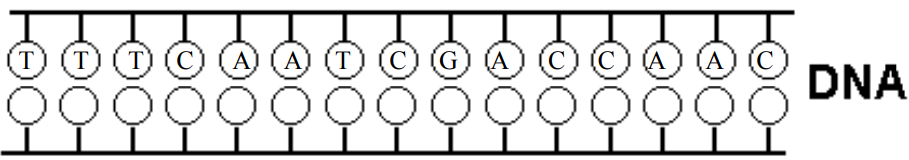 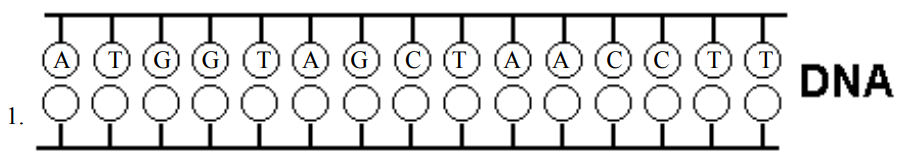 /6